消费品召回计划生产者名称泉州市鲤城雅思文具有限公司泉州市鲤城雅思文具有限公司泉州市鲤城雅思文具有限公司产品名称笔刨品牌雅思型号/规格YS-665YS-665YS-665生产起止日期2019年3月1日至2019年3月31日涉及数量650套生产批号/批次200220080092002200800920022008009召回启动时间2021年4月30日计划完成时间2021年07月30日产品描述及外观照片笔刨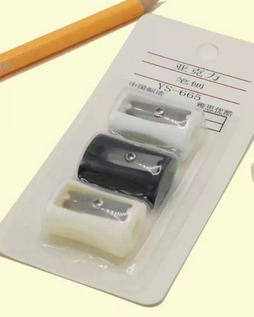 笔刨笔刨存在的缺陷产品不符合GB 21027-2007的要求，产品未对功能性锐利边缘及尖端添加安全警示说明产品不符合GB 21027-2007的要求，产品未对功能性锐利边缘及尖端添加安全警示说明产品不符合GB 21027-2007的要求，产品未对功能性锐利边缘及尖端添加安全警示说明可能造成的后果由于未能得到有效的提醒，可能会造成儿童被割伤的情况发生由于未能得到有效的提醒，可能会造成儿童被割伤的情况发生由于未能得到有效的提醒，可能会造成儿童被割伤的情况发生避免损害发生的应急处置方式不要将手放入锐利边缘及尖端处不要将手放入锐利边缘及尖端处不要将手放入锐利边缘及尖端处具体召回措施为消费者购买的产品补贴安全警示标识为消费者购买的产品补贴安全警示标识为消费者购买的产品补贴安全警示标识召回负责机构泉州市鲤城雅思文具有限公司泉州市鲤城雅思文具有限公司泉州市鲤城雅思文具有限公司召回联系方式0595-224629010595-224629010595-22462901召回进度安排2021年4月30日至2021年07月30日，泉州市鲤城雅思文具有限公司在门店发布召回公告，并通过公司售后热线等方式通知有关经销商此次召回事宜，为消费者购买的产品加贴安全警示标识。同时，消费者也可拨打电话0595-22462901了解具体事宜。2021年4月30日至2021年07月30日，泉州市鲤城雅思文具有限公司在门店发布召回公告，并通过公司售后热线等方式通知有关经销商此次召回事宜，为消费者购买的产品加贴安全警示标识。同时，消费者也可拨打电话0595-22462901了解具体事宜。2021年4月30日至2021年07月30日，泉州市鲤城雅思文具有限公司在门店发布召回公告，并通过公司售后热线等方式通知有关经销商此次召回事宜，为消费者购买的产品加贴安全警示标识。同时，消费者也可拨打电话0595-22462901了解具体事宜。事故及人员伤亡情况等其他需要报告的内容无无无其他信息相关用户也可以登录缺陷产品管理中心网站（dpac.samr.gov.cn）以及关注微信公众号（SAMRDPAC)，或拨打缺陷产品管理中心热线电话：010-59799616，了解更多信息。相关用户也可以登录缺陷产品管理中心网站（dpac.samr.gov.cn）以及关注微信公众号（SAMRDPAC)，或拨打缺陷产品管理中心热线电话：010-59799616，了解更多信息。相关用户也可以登录缺陷产品管理中心网站（dpac.samr.gov.cn）以及关注微信公众号（SAMRDPAC)，或拨打缺陷产品管理中心热线电话：010-59799616，了解更多信息。